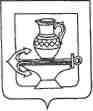 Совет депутатов сельского поселенияЛенинский сельсоветЛипецкого муниципального района Липецкой областиЧетвертая сессия четвертого созываРЕШЕНИЕ  16.07.2010                                                                                                        № 45        О принятии Положения «О порядке предоставленияв аренду муниципального имуществасельского поселения Ленинский сельсовет Липецкого муниципального района»Рассмотрев представленное администрацией сельского поселения Ленинский сельсовет Положение «О порядке предоставления в аренду муниципального имущества сельского поселения Ленинский сельсовет Липецкого муниципального района», руководствуясь действующим законодательством, статьей 44 Устава сельского поселения Ленинский сельсовет Липецкого муниципального района, учитывая решения постоянных депутатских комиссий , сельский Совет депутатов  РЕШИЛ:1.Принять Положение «О порядке предоставления в аренду муниципального имущества сельского поселения Ленинский сельсовет Липецкого муниципального района»  (прилагается).2. Направить данное Положение для подписания главе сельского поселения Ленинский сельсовет и обнародования.3. Настоящее решение вступает в силу со дня его обнародования .Председатель Совета депутатовсельского поселенияЛенинский сельсовет                                                                  А.В. Милованов                                                                                                 Принято Советом депутатов                                                                                                       сельского поселения                                                                                                       Ленинский сельсовет                                                                                                                 Решение № 45 от  16.07.2010г.                                                             ПОЛОЖЕНИЕ"О ПОРЯДКЕ ПРЕДОСТАВЛЕНИЯ  В АРЕНДУ МУНИЦИПАЛЬНОГО ИМУЩЕСТВА СЕЛЬСКОГО ПОСЕЛЕНИЯ ЛЕНИНСКИЙ СЕЛЬСОВЕТ ЛИПЕЦКОГО МУНИЦИПАЛЬНОГО РАЙОНА"1. Общие положения        1.1. Настоящее Положение разработано в соответствии с Гражданским кодексом Российской Федерации, Федеральным законом «Об общих принципах организации местного самоуправления в Российской Федерации» от 06.10.2003 г. № 131-ФЗ, Уставом сельского поселения Ленинский сельсовет Липецкого муниципального района и другими нормативно-правовыми актами района.1.2. Положение определяет порядок предоставления в аренду объектов муниципального имущества сельского поселения Ленинский сельсовет Липецкого муниципального района.1.3. Основные понятия, используемые в Положении:Арендодатель – администрация сельского поселенияБалансодержатель – администрация сельского поселения, муниципальные учреждения администрации сельского поселения, на балансе которых находится объект.Арендатор – физическое или юридическое лицо, которое получает объект в аренду.Объект (муниципальное имущество):- здания, строения, сооружения, помещения, предприятия - как имущественный комплекс, оборудование, транспортные средства и иное движимое имущество, за исключением денежных средств, ценных бумаг и земельных участков.2. Порядок подачи и рассмотрения заявок о предоставлениив аренду объектов муниципального имущества2.1. Для заключения договора аренды Арендатор обращается с заявлением на имя главы администрации сельского поселения, предварительно согласовав его с Балансодержателем муниципального имущества.К заявлению прилагаются:-копия Устава (Положения) заверенная нотариально;- копия свидетельства о внесении записи в Единый государственный реестр юридических лиц;- копия свидетельства о постановке на учет в налоговом органе;- документ о назначении (выборе) руководителя;- физическое лицо предоставляет копию документа, удостоверяющего личность;- согласие отраслевых служб администрации муниципального района о сдаче объекта в аренду.2.2. Заявление подлежит рассмотрению в месячный срок со дня регистрации, в течение которого Арендатор обязан предоставить дополнительно запрашиваемые документы.2.3. При заключении договора на новый срок, не позднее, чем за 30 дней до окончания срока действующего договора, Арендатор обязан обратиться с соответствующим заявлением к главе администрации сельского поселения.К заявлению на заключение договора аренды на новый срок прилагается акт сверки расчетов по арендной плате, подписанный сторонами по договору.2.4. Сдача в аренду муниципального недвижимого имущества, договоры аренды которых заключаются впервые, осуществляется путем проведения торгов. Порядок проведения торгов определяется в соответствии с действующим законодательством.2.5. Муниципальное имущество передается в аренду без проведения торгов на право заключения договора аренды в следующих случаях:на аренду муниципального имущества подана только одна заявка;заявителем является федеральные и областные органы государственной власти, органы местного самоуправления, предприятия и учреждения, содержащиеся за счет средств местного бюджета.2.6. Решение о представлении в аренду муниципального имущества  согласно п.2.5., принимается главой администрации сельского поселения, оформляется постановлением и является основанием для заключения договора аренды.2.7. Арендодатель заключает договора аренды и ведет реестр договоров аренды муниципального имущества.3. Порядок сдачи в аренду объектов муниципального имущества3.1. Основным документом, регламентирующим отношения Арендодателя и Арендатора, является договор аренды.3.2. Условия, срок действия договора, сроки внесения и порядок перечисления арендной платы определяются соответственно договором аренды. Срок аренды муниципального имущества может носить краткосрочный характер – до 1 года и долгосрочный – от 1 года до 5 лет.3.3. Договор аренды со сроком действия более года подлежит регистрации в Управлении Федеральной регистрационной службы по Липецкой области.3.4. Договор аренды должен содержать права и обязанности сторон, состав передаваемого объекта в аренду, сроки аренды, размер арендной платы и иные условия, предусмотренные Гражданским кодексом Российской Федерации и настоящим Положением.3.5. Прием-передача объекта аренды производится по акту, подписанному сторонами и являющемуся неотъемлемой частью договора.3.6. Предоставление объекта муниципального имущества в аренду не влечет передачу права собственности на него.3.7. Типовые договоры аренды утверждаются постановлением главы администрации сельского поселения.3.8. Обязанность по содержанию переданного объекта в аренду, поддержание его в исправном состоянии, проведение текущего  ремонта, лежит на Арендаторе.3.9. На объекты, являющиеся памятниками истории и культуры, Арендатор в месячный срок заключает охранное обязательство.При сдаче в аренду нежилых помещений, являющихся объектами гражданской обороны (защитные сооружения), обязательства Арендатора должны быть согласованы с отделом по делам гражданской обороны, чрезвычайным ситуациям и мобилизационной подготовке администрации сельского поселения и отражены в договоре.3.10. Реконструкция и перепланировка арендуемого объекта без письменного разрешения главы администрации сельского поселения, согласования с соответствующими организациями, осуществляющими государственный санитарно-эпидемиологический надзор, государственный пожарный надзор, архитектурно-строительный и т.д., не допускается.3.11. Арендатор не вправе сдавать арендованное имущество в субаренду без письменного согласия Арендодателя.3.12. Ответственность сторон определяется договором и действующим законодательством Российской Федерации.3.13. Споры сторон по исполнению, изменению и расторжению договора рассматриваются в порядке, установленном действующим законодательством Российской Федерации. 4. Порядок определения и взиманияарендной платы за недвижимое имущество4.1. Арендная плата является неналоговым доходным источником бюджета.4.2. Доходы, полученные от сдачи в аренду объектов муниципального имущества, перечисляются в бюджет поселения.4.3. Базовая ставка арендной платы за 1 кв.м в год (без учета платежей за эксплуатационные расходы, коммунальные услуги и НДС) устанавливается в размере 500 рублей.4.4. Расчетные ставки арендной платы определяются умножением базовой ставки арендной платы на коэффициенты, учитывающие зональное размещение в сельском поселении, категорию арендуемого имущества и вид его использования, согласно приложениям  №№ 2, 3.4.5. Арендатор по отдельному договору оплачивает предоставляемые ему коммунальные услуги и эксплуатационные расходы за содержание муниципального имущества, согласно  выставленных счетов Балансодержателя.4.6. При неуплате Арендатором арендных платежей в установленные сроки Арендатор несет ответственность в соответствии с договором, действующим гражданским законодательством Российской Федерации.4.7. Ответственность за правильность начисления и контроль за своевременной уплатой арендной платы возлагается на Арендодателя.4.8. Арендатор проводит сверку два раза в год по арендным платежам с Арендодателем.5. Льготы по арендной плате5.1. Льготы по арендной плате за муниципальное имущество устанавливаются в соответствии с приложением №4 к настоящему Положению.6. Контроль за использованием арендованных объектовмуниципального имуществаКонтроль за целевым использованием объектов аренды и их надлежащей эксплуатацией осуществляют в соответствии с условиями договора аренды  Арендодатель и Балансодержатель.7. Вступление в силу настоящего Положения Настоящее Положение вступает в силу со дня его официального обнародования.Глава сельского поселенияЛенинский сельсовет                                                                                И.И. ЖуковПриложение N 1 к Положению«О порядке предоставления в арендумуниципального имуществасельского поселения Ленинский сельсовет Липецкого муниципального района»МЕТОДИКА РАСЧЕТА ВЕЛИЧИНЫ АРЕНДНОЙ ПЛАТЫ1. Расчет арендной платы за аренду муниципального недвижимого имущества определяется по формуле:А = Б х (1 + Кк х Кц) х S,где:А – сумма годовой  арендной платы;Б - базовая ставка арендной платы за один кв. м площади в год;Кк - коэффициент категории арендуемого объекта, Кк = Кр + Кс + Ко Кр - коэффициент, учитывающий расположение помещения ( приложение №2) ; Кс - коэффициент, учитывающий вид строительных материалов ( приложение №2);  Ко - коэффициент, учитывающий степень технического обустройства  (приложение № 2);        Кц - коэффициент вида использования помещения, применяется в соответствии с приложением №3;S - площадь арендуемого объекта.2. Расчет арендной платы за имущественный комплекс определяется по формуле:А = 0,1 х Сос + Соб х П х Е,где:А – сумма годовой арендной платы;Сос - стоимость основных средств, принимается равной балансовой стоимости арендованных основных средств;Соб - стоимость оборотных средств, сдаваемых в аренду;П - арендный процент, определяется в размере ставки рефинансирования, устанавливаемой Центральным банком Российской Федерации;Е - нормативный коэффициент эффективности капитальных вложений (0,01 - для предприятий бытового обслуживания, 0,3 - для предприятий транспорта, 0,5 - для предприятий торговли и 0,15 - для остальных отраслей).3. Размер арендной платы за здания, сооружения и иное имущество (основные средства), используемые арендаторами в едином хозяйственном процессе, при котором разделение имущества между несколькими пользователями влечет нарушение данного хозяйственного процесса, цены на товары, работы, услуги которых устанавливаются органами власти, устанавливается:3.1. В размере расходов, связанных с эксплуатацией объектов теплоснабжения, электроснабжения, водоснабжения, водоотведения и включенных Региональной энергетической комиссией Липецкой области в тарифы на тепловую и электрическую энергию; водоснабжение и водоотведение.3.2. По формуле:А = Н + Пз + Ам х Па,где:А – сумма годовой арендной платы за пользование муниципальным имуществом;Н - налог на имущество, начисленный за отчетный период на арендованное имущество;Пз - плата за землю, начисленная за отчетный период, на которой расположено арендованное имущество;Ам - амортизационные отчисления на полное восстановление арендованных основных средств, начисленные за отчетный период;Па - арендный процент - норма прибыли от сдачи в аренду, устанавливается в размере 5% (коэффициент равен 1,05).Расходы арендатора на содержание, эксплуатацию, текущий и капитальный ремонт не входят в размер арендной платы.4. Расчет арендной платы за муниципальное движимое имущество определяется по формуле:А = Сос х П1 + Соб х П2где:А – сумма годовой арендной платы;Сос - стоимость основных средств, принимается равной балансовой стоимости арендованных основных средств;П1 - арендный процент, равный 30%;Соб - стоимость оборотных средств, сдаваемых в аренду;П2 - арендный процент, определяется в размере ставки рефинансирования, устанавливаемой Центральным банком Российской Федерации;Приложение N 2к Положению«О порядке предоставления в арендумуниципального имуществасельского поселения Ленинский сельсовет Липецкого муниципального района»КОЭФФИЦИЕНТЫ,ПРИМЕНЯЕМЫЕ К БАЗОВОЙ СТАВКЕ АРЕНДНОЙ ПЛАТЫ,ЗА СДАВАЕМОЕ В АРЕНДУ ИМУЩЕСТВОМУНИЦИПАЛЬНОЙ СОБСТВЕННОСТИ, УЧИТЫВАЮЩИЕКАТЕГОРИИ АРЕНДУЕМОГО ОБЪЕКТАПриложение N 3к Положению«О порядке предоставления в арендумуниципального имуществасельского поселения Ленинский сельсовет Липецкого муниципального района»КОЭФФИЦИЕНТЫ,ПРИМЕНЯЕМЫЕ К БАЗОВОЙ СТАВКЕ АРЕНДНОЙ ПЛАТЫ,ЗА СДАВАЕМОЕ В АРЕНДУ ИМУЩЕСТВОМУНИЦИПАЛЬНОЙ СОБСТВЕННОСТИ, УЧИТЫВАЮЩИЕВИДЫ ЕГО ИСПОЛЬЗОВАНИЯ Примечание. В случае использования арендуемого имущества под несколько видов деятельности коэффициент, учитывающий вид использования, применяется наибольший.Приложение N 4к Положению«О порядке предоставления в арендумуниципального имуществасельского поселения Ленинский сельсовет Липецкого муниципального района»ОТ УПЛАТЫ АРЕНДНЫХ ПЛАТЕЖЕЙ ОСВОБОЖДАЮТСЯ:1. Органы местного самоуправления, учреждения, предприятия и организации, содержащиеся за счет средств местного бюджета, учреждения здравоохранения, финансируемые за счет средств Фонда страховой медицины.2. Общества инвалидов и ветеранов (для помещений, арендуемых под офисы, но не более 50 кв.м).3. Предприниматели и организации, занимающиеся работой с детьми на некоммерческой основе.Коэффициент, учитывающий расположение   
помещения                  Величина коэффициента (Кр)   Здание целиком                            1,0               Часть здания                              0,5                Помещения, расположенные в капитальных строениях ниже уровня поверхности земли (подвалы)                            0,3                Остальные помещения (боксы, гаражи, сараи):- капитальные     - металлические     0,30,1               Коэффициент, учитывающий вид строительных 
материалов                   Величина коэффициента (Кс)   Кирпич, железобетон                       0,5                Кирпич, дерево - металл                   0,4                Коэффициент, учитывающий степень      
технического обустройства           Величина коэффициента (Ко)   Водопровод, канализация, центральное      
отопление (газ), горячая вода             0,4                Водопровод, канализация, центральное      
отопление (газ)                           0,3                Водопровод, центральное отопление (газ)   0,2                Без коммунального обеспечения             0,0                Виды использования помещений              Величина коэффициента (Кц)    Административное помещение                1,1              Склад, хранилище                          0,9              Сельское хозяйство0,2Производство (кроме сельского хозяйства)                              0,9              Торговля                                  1,2              Рестораны, кафе                     0,9              Столовые, буфеты0,4Образование,            
здравоохранение, аптеки            0,4              Гаражи                                    0,3            Частные юридические консультации,         
нотариусы                                 1,5              Бытовое обслуживание                      0,4              Банки, финансы, казино                    1,4              Другие виды использования                 1,0              